Anmeldeformular für das „Lust am Leben“ Fest des Jahres 2024
22. - 23. Juni im „Lust am Leben“ Camp Eden 10, 4652 Steinerkirchen an der Traun


Chef der Gruppe 
Name:       Nachname:       E-Mail:       Mobil:       
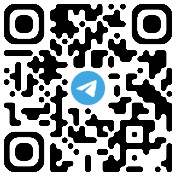 Partygäste
Name:       Nachname:       E-Mail:       Mobil:      
Name:       Nachname:       E-Mail:       Mobil:      
Name:       Nachname:       E-Mail:       Mobil:      
Name:       Nachname:       E-Mail:       Mobil:      
Name:       Nachname:       E-Mail:       Mobil:      
Name:       Nachname:       E-Mail:       Mobil:      
Name:       Nachname:       E-Mail:       Mobil:      
Name:       Nachname:       E-Mail:       Mobil:      
Name:       Nachname:       E-Mail:       Mobil:      
Name:       Nachname:       E-Mail:       Mobil:      
Name:       Nachname:       E-Mail:       Mobil:      
Name:       Nachname:       E-Mail:       Mobil:      
Name:       Nachname:       E-Mail:       Mobil:      
Name:       Nachname:       E-Mail:       Mobil:      
Name:       Nachname:       E-Mail:       Mobil:      
Name:       Nachname:       E-Mail:       Mobil:      
Wir kommen mit       Auto(s) /       Bus  
Wir kommen mit Zelte(n) Größe: S Anzahl        L Anzahl       XL Anzahl      
Wir kommen mit dem Taxi 

Wir bleiben zum Frühstück  ja  neinDrei Kategorien stehen zur Auswahl, bei denen ihr euch anmelden und teilnehmen könnt:

 Nehmen Teil an der Wahl der am originellsten erscheinenden Gruppe zum Luftmatratzen-Rennen

Nehmen Teil an der Prämierung des heißesten American Country  Girl   Boy  Gruppe   Nehmen Teil an der Prämierung des schönsten Werbeplakates für euren Amerikanischen Spitzenkandidaten "USA-Wahl“
Zusatzinformation an die Organisation:           ,       						     Datum, Ort						Unterschrift der Ansprechperson			


 Stornobedingungen: Alle Preisangaben des „Lust am Leben Festivals“- sind inklusive MwSt. Es wird jene Personenanzahl verrechnet, die bei der Buchung angegeben wurde. Sobald der Gesamtbetrag aller Teilnehmer überwiesen wurde, bekommt ihr von uns eine Rechnung die zugleich als Fix-Buchung zählt. Stornogebühren fallen an: 20 % des Auftragswertes bei einer Stornierung bis 14–7 Tage vor dem gebuchten Termin. 50 % des Auftragswertes bei einer Stornierung bis 6-2 Tage vor dem gebuchten Termin. 100 % des Auftragswertes bei einer Stornierung am 1-0 Tag des gebuchten Termines. Sollte die Veranstaltung aus irgend einem Grund nicht durchgeführt werden können, wird der bezahlte Betrag rückerstattet. Bankverbindung: Günter Höhenberger, Sparkasse Steinerkirchen, AT90 2031 7077 0106 9820